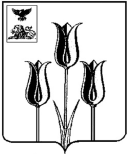 ВОЛОКОНОВСКИЙ РАЙОНАДМИНИСТРАЦИЯ МУНИЦИПАЛЬНОГО РАЙОНА «ВОЛОКОНОВСКИЙ РАЙОН»БЕЛГОРОДСКОЙ ОБЛАСТИР А С П О Р Я Ж Е Н И ЕВолоконовка03 августа 2020 г.                                                                                                                                            № 99-01/641Об открытии бережливого проекта «Оптимизация процесса осуществления правовой экспертизы проектов постановлений об утверждении административных регламентов предоставления муниципальных услуг»В соответствии с постановлением Правительства Белгородской области от 31 мая 2010 года № 202-пп «Об утверждении Положения об управлении проектами в органах исполнительной власти и государственных органах Белгородской области, а также подведомственных им учреждениях, предприятиях и организациях», постановлением главы администрации муниципального района «Волоконовский район» Белгородской области от      26 декабря 2012 года № 582 «Об утверждении Положения об управлении проектами в органах местного самоуправления Волоконовского района, а также подведомственных им учреждениях и организациях», а также в целях повышения эффективности проектной деятельности:1. Открыть бережливый проект «Оптимизация процесса осуществления правовой экспертизы проектов постановлений об утверждении административных регламентов предоставления муниципальных услуг»   (далее – Проект).2. Назначить:2.1. Куратором Проекта заместителя главы администрации района, руководителя аппарата главы администрации района Сердечную Кристину Артемовну.2.2. Руководителем Проекта начальника отдела по правовой работе администрации района Рощупкину Марину Сергеевну.2.3. Администратором Проекта главного специалиста отдела по правовой работе администрации района Сичкарёву Ольгу Сергеевну.2.4. Оператором  мониторинга Проекта главного специалиста отдела по правовой работе администрации района Литовченко Алексея Николаевича. 3. Включить в состав рабочей группы Проекта:- Дрогачёву Оксану Александровну – начальника информационно-статистического отдела администрации района;-  Сичкарёву Ольгу Сергеевну – главного специалиста отдела по правовой работе администрации района;- Литовченко Алексея Николаевича – главного специалиста отдела по правовой работе администрации района;- Рощупкину Марину Сергеевну – начальника отдела по правовой работе администрации района;- Шпагину Ольгу Викторовну – главного специалиста информационно-статистического отдела администрации района;4. Руководителю Проекта (Рощупкина М.С.) подготовить проектную документацию в срок до 17 сентября 2020 года.5. Контроль за исполнением распоряжения возложить на заместителя главы администрации района по стратегическому развитию Е.А. Сотникова.Глава администрации района						С.И. Бикетов